What were the main features of the Industrial Revolution?Task: Read the following information and write a short paragraph of the main features of the Industrial Revolution.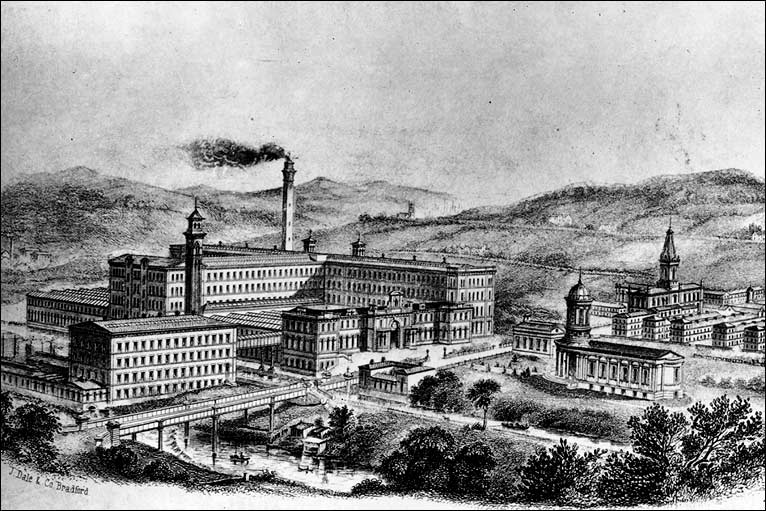 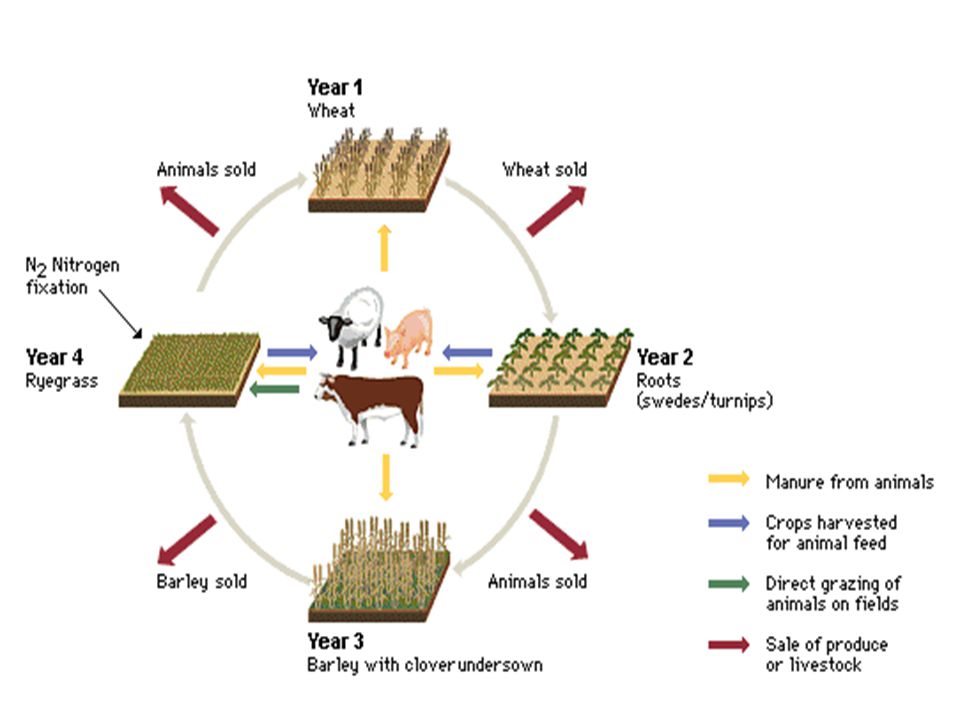 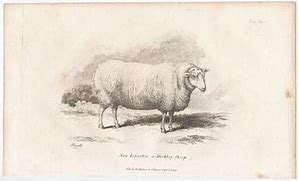 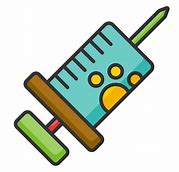 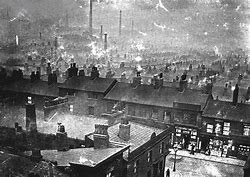 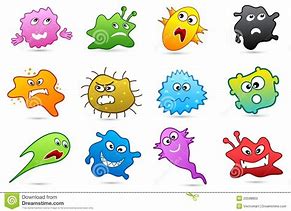 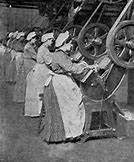 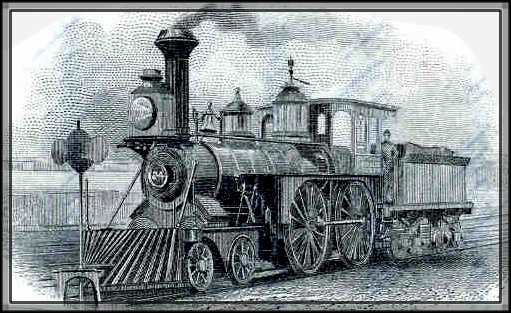 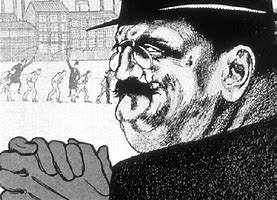 